Publicado en Murcia el 30/04/2024 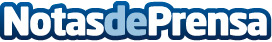 Muher impulsa la donación de sangre a través del arte en ÁguilasLa reciente jornada 'Donar Sangre por Amor al Arte', celebrada el pasado 16 de abril en el Auditorio y Palacio de Congresos Infanta Elena de Águilas, Murcia, concluyó con éxito rotundo, evidenciando la sinergia entre la solidaridad ciudadana y el arte contemporáneoDatos de contacto:MuherMuher+34 914 47 62 89Nota de prensa publicada en: https://www.notasdeprensa.es/muher-impulsa-la-donacion-de-sangre-a-traves Categorias: Artes Visuales Sociedad Murcia Solidaridad y cooperación http://www.notasdeprensa.es